中華文化學校2019秋學期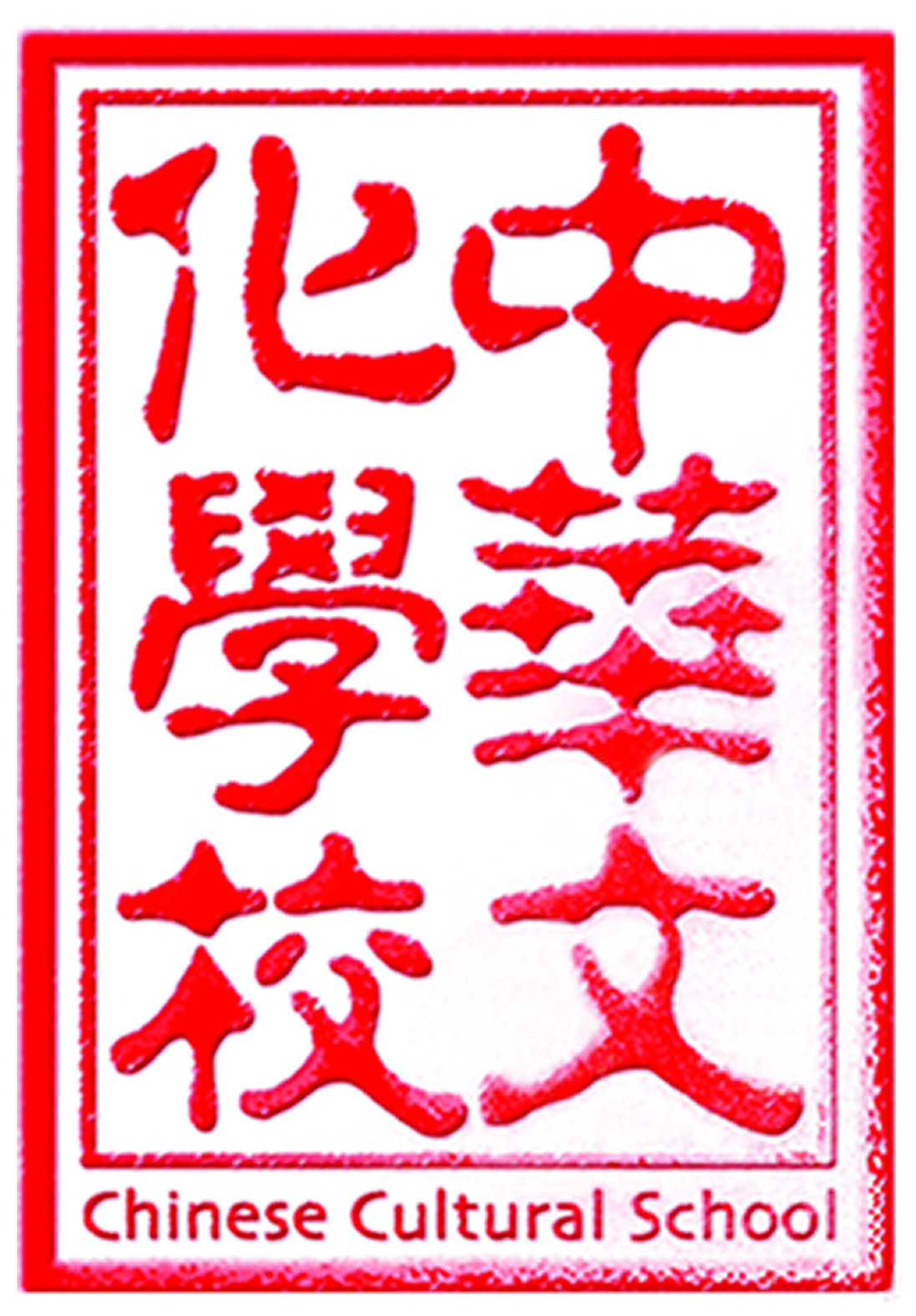 行事曆與特別活動表日期週別特別活動表Special Events8/10一秋學期開始上課1.  Fall Semester starts8/17二2.  8/24三3.8/31----勞工節周末Labor Day Weekend  - No School9/7四4.9/14五5.9/21六慶祝教師節6. Teacher’s Day Observed9/28----德路斯郡慶Duluth Festival – No School10/5七10/12八期中考8. Mid-Term Exam10/19九9.  10/26十10.  11/2十一11.  11/9十二12.11/16十三13.11/23十四14.11/30----感恩節周末Thanksgiving Weekend - No School12/7十五期末考 / 開始春學期預註冊耶誕晚會15. Final Exam       Spring Semester Registration starts      Christmas Party    ※    1/4/2020    春學期開學     (Spring Semester begins)    ※    1/4/2020    春學期開學     (Spring Semester begins)    ※    1/4/2020    春學期開學     (Spring Semester begins)    ※    1/4/2020    春學期開學     (Spring Semester begins)